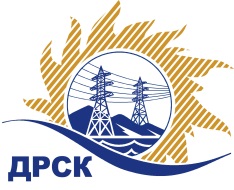 Акционерное Общество«Дальневосточная распределительная сетевая  компания»ПРОТОКОЛ № 58/УР-ВПЗакупочной комиссии по выбору победителя открытого электронного запроса предложений на право заключения договора на выполнение работ «Чистка просеки ВЛ-110 кВ «Рощино-Глубинное» филиала ПЭС закупка № 52 раздел 1.1.  ГКПЗ 2016№ ООС - 31502968245ПРИСУТСТВОВАЛИ: 10 членов постоянно действующей Закупочной комиссии ОАО «ДРСК»  2-го уровня.ВОПРОСЫ, ВЫНОСИМЫЕ НА РАССМОТРЕНИЕ ЗАКУПОЧНОЙ КОМИССИИ: О  рассмотрении результатов оценки заявок Участников.О признании предложений соответствующими условиям закупки.О предварительной ранжировке заявок.О проведении переторжки.О выборе победителя.РЕШИЛИ:По вопросу № 1:Признать объем полученной информации достаточным для принятия решения.Утвердить цены, полученные на процедуре вскрытия конвертов с заявками участников открытого запроса предложений.По вопросу № 22.1 Признать заявки АО «ВСЭСС» (Россия, г. Хабаровск, ул. Тихоокеанская, 165, 680042), ЗАО "Просеки Востока" (679135, Еврейская автономная обл., п. Биракан, ул. Октябрьская, 41) соответствующими условиям закупки.По вопросу № 3:3.1Утвердить предварительную ранжировку заявок Участников:По вопросу № 4: Не проводить переторжку, учитывая необходимость начала выполнения работ с 12 января 2016 г.По вопросу № 5 5.1 Планируемая стоимость закупки в соответствии с ГКПЗ: 2 733 900,0  рублей без учета НДС; 3 226 002,0 рублей с учетом НДС.5.2 Признать победителем запроса предложений «Чистка просеки ВЛ-110 кВ «Рощино-Глубинное» для нужд филиала АО «ДРСК» «Приморские электрические сети»  участника, занявшего первое место в итоговой ранжировке по степени предпочтительности для заказчика: АО «ВСЭСС» (Россия, г. Хабаровск, ул. Тихоокеанская, 165, 680042) на условиях: стоимость предложения 2 729 000,00 руб. без НДС (3 220 220,0 руб. с НДС). Условия оплаты: в течение 30 календарных дней после  подписания справки о стоимости выполненных работ КС-3. Срок выполнения работ: начало 12.01.2016 г., окончание 31.12.2016 г.  Гарантия на своевременное и качественное выполнение работ, а также на устранение дефектов, возникших по вине Подрядчика, составляет 24 лет со дня подписания акта сдачи-приемки. Срок действия оферты до 05.03.2016 г.Ответственный секретарь Закупочной комиссии  2 уровня АО «ДРСК»                                                    ____________________   М.Г.ЕлисееваЧувашова О.В.(416-2) 397-242г. Благовещенск«30» декабря 2015№Наименование участника и его адресПредмет и общая цена заявки на участие в запросе предложений1АО «ВСЭСС» (Россия, г. Хабаровск, ул. Тихоокеанская, 165, 680042)Предложение, подано 02.12.2015 в 06:50
Цена: 2 729 000,00 руб. (цена без НДС)2ЗАО "Просеки Востока" (679135, Еврейская автономная обл., п. Биракан, ул. Октябрьская, 41)Предложение, подано 02.12.2015 в 06:45
Цена: 2 730 000,00 руб. (цена без НДС)Место в предварительной ранжировкеНаименование участника и его адресЦена предложения на участие в закупке без НДС, руб.Балл по неценовой предпочтительности1 местоАО «ВСЭСС» (Россия, г. Хабаровск, ул. Тихоокеанская, 165, 680042)2 729 000,00 руб. без НДС (3 220 220,0 руб. с НДС)3,32 местоЗАО "Просеки Востока" (679135, Еврейская автономная обл., п. Биракан, ул. Октябрьская, 41)2 730 000,00 руб. без НДС (3 226 002,0 руб. с НДС)3,0